 Santiago de Cali, Noviembre de 2013Los invitamos a participar de este importante evento citado para los días 17, 18 y 19 de Octubre de 2014 celebraremos el IV CONGRESO INTERNACIONAL DE DERMATOLOGÍA ESTETICA Y COSMÉTICA en esta versión nos reuniremos en la Ciudad de Panamá en el Hotel RIU Plaza Panamá.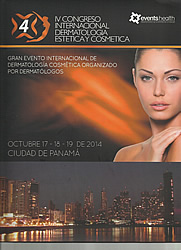 allí se congregaran académicos de la mas alta calidad para actualizar a la comunidad médica latinoamericana en la aplicación de las ultimas técnicas y tendencias en la practica de esta importante rama  de la dermatología.Están invitados representantes de las casas comerciales relacionadas e interesadas así como agentes del sector gremial, gubernamental y financiero.CON EL APOYO DE:ASOCIACIÓN COLOMBIANA DE DERMATOLOGÍAASOCIACIÓN PANAMEÑA DE DERMATOLOGÍAACADEMIA DE MEDICINA DEL VALLEUNIVERSIDAD DEL VALLEPRODERMAREYNALDO AROSEMENA MDPresidente
Presidente Asociacion Panameña de DermatologiaLUIS HERNANDO MORENO M MD MSdDirector General
Jefe Escuela de Dermatologia Universidad del Valle IV CONGRESO INTERNACIONAL DERMATOLOGIA COSMETICA"CIUDAD DE PANAMA"Hotel Riu Panama Plaza 17,18 y 19 de Octubre de 2014www.congresointernacionaldermatologiaesteticaycosmetica.comemail : congresopanama2014@yahoo.comContactos Colombia  3132317489 - 3162924729 - 3155525396